Kratka informacija o Danu otvorenih vrata 23. maja Opšta informaciia:23. maja 2021. godine Moskovski univerzitet organizuje virtuelni Dan otvorenih vrata za inostrane kandidate, dostupan na tri jezika:ruskom: https://opendav.msu.ru/ru,engleskom: https://opendav.msu.ru/en, - kineskom: https://openday.msu.ru/chProgram Dana otvorenih vrata:Istupanje rektora Moskovskog državnog univerziteta, akademika V.A.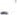 Sadovniöija,Informativna sesija za strane aplikante o specifiénostima prijema na Moskovski državni univerzitet u 2021. godini,  Intervju dekana fakulteta,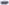 Onlajn konsultacije sa službenicima za prijem na fakultete,Prezentacija aktuelnih obrazovnih programa,Virtuelni obilasci obrazovnih i nauCnih korpusa Moskovskog državnog univerziteta.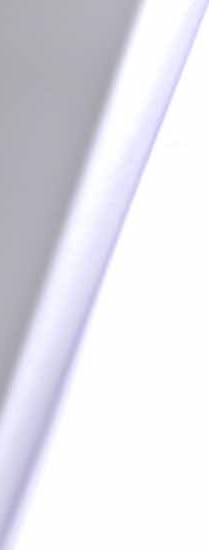 Informaciie o priiemu inostranih kandidata u 2021. qodiniPrijem dokumenata na prvi kurs obuke na programima beéelor, specijalistiðkih i magistarskih studija za strane državljane vrši se najkasnije do 15. juna 2021. godine:Predaja dokumenata u 2021. godini može se izvršiti 1) distanciono, preko onlajn platforme Moskvskog drŽavnog univerziteta (https://webanketa.msu.ru/) ili 2) lièno, dolaskom u Moskvu i predajom dokumenata prijemnoj komisiji izabranog fakulteta ili 3) slanjem dokumenata poštom.Aplikant je obavezan da prijemnoj komisiji fakutteta dostavi originale dokumenata prethodno dostavljenih u sistem elektronskim putem, prije isteka roka za predaju saglasnosti za upis, koji je utvrdila Centralna prijemna komisija Univerziteta.Datumi prijemnih ispita za kandidate za upis na prvu godinu obuke na programima beöelor, specijalistiéke i magistarske studije biée objavljeni na sajtu Centralne prijemne komisije Univerziteta najkasnije do 1. juna 2021. godine.  Prijemni ispiti Ce se organizovati u skladu sa odlukom Centralne prijemne komisije u nekoliko faza, poëev od 16. juna.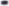 